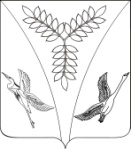 АДМИНИСТРАЦИЯЯСЕНСКОГО сельского ПОСЕЛЕНИЯ ЕйскОГО районАП О С Т А Н О В Л Е Н И Ест-ца  ЯсенскаяОб утверждении Правил содержания сельскохозяйственных (продуктивных) животных в личных подсобных хозяйствах, крестьянских (фермерских) хозяйствах, у индивидуальных предпринимателей на территории Ясенского сельского поселения Ейского районаВ соответствии с федеральным законом Российской Федерации от 6 октября 2003 года № 131-ФЗ «Об общих принципах организации местного самоуправления в Российской Федерации», федеральным законом от 7 июля 2003 года № 112-ФЗ «О личном подсобном хозяйстве», Уставом Ясенского сельского поселения Ейского района, в целях обеспечения санитарно- эпидемиологического благополучия населения на территории Ясенского сельского поселения Ейского района п о с т а н о в л я ю:1. Утвердить Правила содержания сельскохозяйственных (продуктивных) животных в личных подсобных хозяйствах, крестьянских (фермерских) хозяйствах, у индивидуальных предпринимателей на территории Ясенского сельского поселения Ейского района (прилагаются).2. Общему отделу администрации Ясенского сельского поселения Ейского района (Вязьмина) обнародовать настоящее постановление в специально установленных местах в соответствии с Порядком опубликования (обнародования) муниципальных правовых актов, разместить на официальном сайте Ясенского сельского поселения Ейского района в сети «Интернет».3. Контроль за выполнением настоящего постановления оставляю за собой.4. Постановление вступает в силу со дня его официального обнародования.Глава Ясенского сельского поселенияЕйского района									И.П. ИвасенкоПРИЛОЖЕНИЕУТВЕРЖДЕНЫпостановлением администрацииЯсенского сельского поселенияЕйского районаот ___________ № ____ПРАВИЛАсодержания сельскохозяйственных(продуктивных) животных в личных подсобных хозяйствах, крестьянских (фермерских) хозяйствах, у индивидуальных предпринимателей на территорииЯсенского сельского поселения Ейского района1. Общие положения1.1.Настоящие правила содержания сельскохозяйственных (продуктивных) животных в личных подсобных хозяйствах, крестьянских (фермерских) хозяйствах, у индивидуальных предпринимателей на территории Краснодарского края(далее – Правила)разработаны в соответствии с федеральным законодательством в области охраны здоровья граждан, обеспечения санитарно-эпидемиологического благополучия населения, охраны общественного порядка, ветеринарии, гражданским законодательством, иными федеральными и краевыми нормативными правовыми актами.1.2.Настоящие Правила применяются для содержания сельскохозяйственных (продуктивных) животных в черте населенных пунктовв личных подсобных хозяйствах граждан, крестьянских (фермерских) хозяйствах, у индивидуальных предпринимателей, содержащих сельскохозяйственных (продуктивных) животных на территории Краснодарского края, которым животные принадлежат на праве собственности или ином вещном праве (далее – Владельцы).При содержании сельскохозяйственных (продуктивных) животных за чертой населенных пунктов, а также длякрестьянских (фермерских) хозяйств и индивидуальных предпринимателей, занимающихся разведением сельскохозяйственных (продуктивных) животных для промышленной переработки и реализации, действуют соответствующие правила для сельскохозяйственных предприятий.1.3.Настоящие Правила устанавливаютправа и обязанности Владельцев, основные требования к комплексу организационно-хозяйственных, зоотехнических, профилактических, противоэпизоотических, ветеринарно-санитарных мероприятий, соблюдение и выполнение которых должно обеспечить полноценное содержание сельскохозяйственных(продуктивных)животных Владельцами, а также получение качественной продукции животного происхождения, предупреждение и ликвидацию заразных и незаразных болезней, в том числе, общих для человека и животных.2.Основные понятияВ настоящих Правилах использованы следующие понятия:2.1.Сельскохозяйственные (продуктивные) животные (далее – животные) -прирученные и разводимыечеловеком для удовлетворения хозяйственных потребностей, находящиеся на содержании Владельца в нежилом помещении, в хозяйственных постройках (в том числе коровы, овцы и козы, свиньи лошади, верблюды, кролики, нутрии, пушные звери, куры, гуси, утки, перепела, индюки), для производства традиционных продуктов питания и сырья животного происхождения.2.2.Содержание и разведение животных – действия, совершаемые Владельцами животных для сохранения жизни животных, их физического и психического здоровья, получения полноценного потомства при соблюдении ветеринарно-санитарных норм, получения качественной продукции животного происхождения, а также обеспечения общественного порядка и безопасности граждан и других животных.2.3.Условия содержания животных – совокупность оптимальных условий эксплуатации животных: гигиеничных помещений, обеспечивающих благоприятный микроклимат; безвредных для здоровья животных машин и механизмов, применяемых при их обслуживании; целесообразное формирование групп животных по численности, полу и возрасту.3. Регистрация и учет животных3.1.Животные, содержащиеся в хозяйствах Владельцев, подлежат учету в органах местного самоуправления (администрациях сельских поселений) путем внесения записи в по хозяйственную книгу администрации городского или сельского поселения.Записи в книгу производятся должностными лицами органов местного самоуправления (администраций сельских поселений) на основании сведений, предоставляемых на добровольной основе членами хозяйств. Сведения собираются ежегодно по состоянию на 1 июля путем сплошного обхода хозяйств и опроса членов хозяйств в период с 1 по 15 июля.В государственных учреждениях ветеринарии Краснодарского края по месту нахождения животных производится регистрация лошадей, верблюдов, крупного и мелкого рогатого скота, свиней, согласно требованиям ветеринарных правил, в течение двух месяцев с момента их рождения, и 30 дней с момента их приобретения или перемены места их нахождения.Владельцы племенного поголовья крупных животных (лошадей, верблюдов, крупного и мелкого рогатого скота, свиней) обязаны вести внутрихозяйственный учет животных. Учет лошадей, верблюдов, крупного и мелкого рогатого скота, свиней в ветеринарных учреждениях осуществляется путем регистрации присвоенных животным инвентарных номеров.3.2.Крупный рогатый скот, лошади, свиньи, овцы и козы с двухмесячного возраста должны быть пронумерованы (идентифицированы) Владельцем любым доступным методом. В качестве идентификационного номера может применяться бирка, номерная татуировка, вживление микрочипа, выжигание на рогах, ошейник – номерной ремень или нумерация жидким азотом.Присвоение животным инвентарных номеров (мечение животных) производится Владельцами животных. В случае невозможности мечения животных силами Владельцев данная процедура производится подразделениями государственной ветеринарной службы по месту фактического нахождения животных на платной основе.Идентификационный номер должен сохраняться на протяжении всей жизни животного и обеспечить возможность его прочтения.3.3.Для снятия животного с инвентарным номером с учета Владелец информирует подразделение государственной ветеринарной службы по месту фактического нахождения животного о выбытии животного (продажа, пропажа, гибель, передача другому лицу).4. Порядок и условия содержания животных4.1.Обязательным условием содержания животных в хозяйствах является соблюдение санитарно-гигиенических, ветеринарно-санитарных правил и норм, общепринятых принципов гуманного отношения к животным, а также недопущение неблагоприятного физического, санитарного и психологического воздействия на человека со стороны животных.4.2.В целях предупреждения болезней Владельцы животных обязаны обеспечить оптимальные условия содержания животных и чистоту на всех животноводческих объектах.4.3.Владельцы свинопоголовья обязаны обеспечить его безвыгульное содержание в закрытом для доступа диких птиц помещении или под навесами, исключающее контакт с другими животными и доступ посторонних лиц.4.4.Строительство хозяйственных построек для содержания и разведения животных необходимо производить с соблюдением градостроительных, строительных, экологических, санитарно-гигиенических, противопожарных и иных правил и нормативов.4.5.При строительстве хозяйственных построек для содержания и разведения животных необходимо руководствоваться «Нормативами градостроительного проектирования Краснодарского края», утвержденными Постановлением Законодательного Собрания Краснодарского края от 24 июня 2009 года № 1381-П, согласно которым определены расстояния от мест содержания животных до жилых помещений. В соответствии с п. 2.2.80 вышеуказанных нормативов в личных подсобных хозяйствах граждан расстояния от помещений и выгулов (вольеров, навесов, загонов) для содержания и разведения животных до окон жилых помещений и кухонь должны быть не менее указанных в таблице 1:Таблица 1При несоблюдении расстояния от мест содержания животных до жилых помещений в личном подсобном хозяйстве на приусадебном земельном участке владелец личного подсобного хозяйства обязан снизить до нормы количество содержащихся на приусадебном земельном участке сельскохозяйственных животных либо вынести содержание превышающего предельную норму количества животных за пределы сельского и городского поселения с регистрацией владельца личного подсобного хозяйства в качестве индивидуального предпринимателя или крестьянского (фермерского) хозяйства.Расстояния от сараев для скота и птицы до шахтных колодцев должно быть не менее30 м. До границы смежного земельного участка расстояния по санитарно-бытовым и зооветеринарным требованиям должны быть не менее:от усадебного одно-, двухквартирного дома -3 м;от постройки для содержания скота и птицы -4 м;от других построек (бани, гаража и других) -1 м;от стволов высокорослых деревьев -4 м;от среднерослых -2 м;от кустарника -1 м.4.6.В соответствии с Постановлением Главного государственного санитарного врача РФ от 25.09.2007 № 74 (в редакции от 09.09.2010) «О введении в действие новой редакции санитарно-эпидемиологических правил и нормативов СанПиН 2.2.1/2.1.1.1200-03 «Санитарно-защитные зоны и санитарная классификация предприятий, сооружений и иных объектов» при содержании сельскохозяйственных (продуктивных) животных в крестьянских (фермерских) хозяйствах, у индивидуальных предпринимателей за чертой населенных пунктов,санитарно-защитная зона от животноводческих строений до жилого сектора (черты населенного пункта) должна составлять не менее указанной в таблице 2:Таблица 24.7. Не допускается содержание животных в жилых помещениях, на территории домовладения, границы которого непосредственно прилегают к общественным местам (детским садам, школам, паркам, лечебным учреждениям и др.).4.8.Нахождение животных за пределами подворья без надзора запрещено.4.9.Владелец животных не должен допускать загрязнения навозом и пометом дворов и окружающей территории, а в случае загрязнения немедленно устранить его (убрать навоз и помет).4.10.Обезвреживание навоза и помета в личном подсобном хозяйстве осуществляется методом компостирования на приусадебном участке в специально отведенных местах, исключающих распространение запахов и попадание навозных стоков в почву.Навоз или компост подлежит утилизации методом внесения в почву.В случае невозможности использования на приусадебном участке всего объема навоза и помета Владелец обязан обеспечить его вывоз в специально отведенное место, согласованное с органами местного самоуправления и территориальным отделом Федеральной службы по надзору в сфере защиты прав потребителей и благополучия человека по Краснодарскому краю.Использование навоза, помёта и животноводческих стоков в качестве органических удобрений на сельскохозяйственных угодьях должно осуществляться с учётом норм охраны окружающей среды от загрязнений и безопасности для здоровья людей и животных.4.11.Дезинфекция животноводческих объектов должна проводиться в соответствии с «Правилами проведения дезинфекции и дезинвазии объектов государственного ветеринарного надзора», утвержденными Министерством сельского хозяйства Российской Федерации от 15 июля 2002 года № 13-5-2/0525, а в случае возникновения инфекционных и инвазионных заболеваний животных - в соответствии с ветеринарными правилами для этих заболеваний.4.12.Дезинсекция и дератизациямест содержания животных и птицы осуществляется их Владельцами в соответствии с санитарно-гигиеническими правилами и нормами.4.13.Животные в обязательном порядке подлежат диагностическим исследованиям и вакцинациям против инфекционных и паразитарных заболеваний в соответствии с планами противоэпизоотических мероприятий государственных учреждений ветеринарии Краснодарского края.4.14.Животные, завозимые в хозяйство или вывозимые из него (далее по тексту – перемещаемые животные), подлежат обязательной постановке на карантин под надзором государственной ветеринарной службы Краснодарского края в соответствии с ветеринарными правилами. Под карантином понимается содержание перемещаемых животных изолированно от других содержащихся в хозяйстве животных в течение 30 дней после ввоза или перед вывозом животных.5. Убой животных5.1.Убой крупных животных (лошадей, крупного и мелкого рогатого скота, свиней) должен производиться на сертифицированных убойных пунктах (цехах), на которых проводится ветсанэкспертиза продуктов убоя специалистами госветслужбы.5.2.В случае заболевания, гибели или вынужденного убоя животного, Владелец обязан незамедлительно обратиться в государственное учреждение ветеринарии Краснодарского края для определения направления и условий использования мяса и продуктов убоя, утилизации биологических отходов.6. Выпас животных6.1.Поголовье животных, за исключением свиней, ввесенне-летний период должно быть организованно его собственниками в стада для выпаса с назначением ответственного лица. В случае невозможности организации выпаса животных в стаде Владельцы обязаны обеспечить стойловое содержание животных.6.2.Выпас животных организованными стадами разрешается на пастбищах.6.3.Разрешается свободный выпас животных на огороженной территории владельца земельного участка.6.4.Запрещается выпас животных в общественных местах (на клумбах, стадионах), в границах прибрежных защитных полос и полосы отвода автомобильной дороги (за исключением случаев, предусмотренных действующим законодательством).6.5.Запрещается выпас животных без присмотра.6.6.Прогон животных до мест выпаса осуществляется владельцами или доверенными лицами (пастухами) по строго отведенной администрацией поселения территории в соответствии с определенным планом прогона скота, с указанием улиц, по которым прогон разрешен.7. Права и обязанности Владельцев7.1.Владельцы имеют право:7.1.1.Получатьв ветеринарных организациях, сельскохозяйственных учреждениях и органах местного самоуправлениянеобходимую информацию о порядке содержанияживотных.7.1.2.На бесплатное ветеринарное обследование принадлежащих им животных один раз в год силами специалистов государственной ветеринарной службы7.1.3.Приобретать, отчуждать (в том числе путем продажи, дарения, мены) и перемещать животных с соблюдением порядка, предусмотренного настоящими Правилами и ветеринарным законодательством.7.1.4.Застраховать животное на случай гибели или вынужденного убоя в связи с болезнью.7.1.5.Производить выпас животных при условии соблюдения настоящих Правил.7.2.Владельцы обязаны:7.2.1.При наличии или приобретении животных производить их учет в администрации поселения.7.2.2.При наличии или приобретении крупных животных (лошадей, верблюдов, крупного и мелкого рогатого скота, свиней) производить их регистрацию в ветеринарном учреждении Краснодарского края, а при отсутствии идентификационного номера у животного осуществить его идентификацию и следить за сохранностью указанного номера.Владельцы животных, подлежащих регистрации и нумерации (идентификации), но не осуществившие данную работу на текущий момент, должны зарегистрировать и идентифицировать их в течение трех месяцев, начиная со дня вступления в силу настоящих Правил.7.2.3.Продажу, сдачу на убой, другие перемещения и перегруппировки животных проводить по согласованию с государственными ветеринарными учреждениями Краснодарского края.7.2.4.Осуществлять хозяйственные и ветеринарные мероприятия, обеспечивающие предупреждение болезней животных, содержать в надлежащем состоянии животноводческие помещения и сооружения для хранения кормов, не допускать загрязнения окружающей природной среды отходами животноводства.7.2.5.Соблюдать зоогигиенические и ветеринарно-санитарные требования при размещении, строительстве, вводе в эксплуатацию объектов, связанных с содержанием животных.7.2.6.Гуманно обращаться с животными.7.2.7.Обеспечить животных кормом и водой, безопасными для их здоровья, и в количестве, необходимом для нормального жизнеобеспечения, с учетом их биологических особенностей.7.2.8.Представлять специалистам в области ветеринарии по их требованию животных для осмотра и ветеринарных обработок, немедленно извещать указанных специалистов о всех случаях внезапного падежа или одновременного массового заболевания животных, а также об их необычном поведении.7.2.9.До прибытия специалистов в области ветеринарии принять меры по изоляции животных, подозреваемых в заболевании.7.2.10.В течение 30 дней перед вывозом и после поступления животных в хозяйство соблюдать условия их карантинирования с целью проведения ветеринарных исследований и обработок.7.2.11.Выполнять указания и предписания должностных лиц органов государственного ветеринарного надзора о проведении мероприятий по профилактике и борьбе с болезнями животных.7.2.12.Осуществлять торговлю животными в специально отведенных местах: на специализированных площадях рынков при наличии соответствующей документации.Специалист                                                                                     А.М. Смольникова от       26.04.2021№             26Нормативный
разрывПоголовье (шт.), не болееПоголовье (шт.), не болееПоголовье (шт.), не болееПоголовье (шт.), не болееПоголовье (шт.), не болееПоголовье (шт.), не болееПоголовье (шт.), не болееНормативный
разрывсвиньикоровы, 
бычкиовцы,
козыкролики-
маткиптицалошадинутрии,
песцы10 м       5     5       10   10      30    5     5      20 м       8     8       15   20      45    8     8      30 м       10    10      20   30      60    10    10     40 м       15    15      25   40      75    15    15     Нормативныйразрыв,не менее,метровПоголовье, головПоголовье, головПоголовье, головПоголовье, головПоголовье, головПоголовье, головНормативныйразрыв,не менее,метровсвиньикрупный рогатый скотовцы, козылошадиптицапушныезвери1000синоводческие комплексыкомплексы крупного рогатого скотаптицефабрики более 400 тыс. кур-несушек, и более 3 млн. бройлеров в год500фермыдо 12 тыс. головфермы от 1,2 до 2 тыс. коров и до 6000 скотомест для молодняка.фермы от 100 до 400 тыс.кур-несушек, и от 1 до 3 млн. бройлеровв годзвероводческие фермы300фермы менее 1,2 тыс. голов (всех специализации)фермыот 5 до30 тыс. головконеводческие фермыфермыдо 100 тыс.кур-несушек,и до 1 млн. бройлеров100до 100 головдо 100 головдо 100 головдо 100 головдо 100 головдо 100 голов50до 50 головдо 50 головдо 50 головдо 50 головдо 50 головдо 50 голов